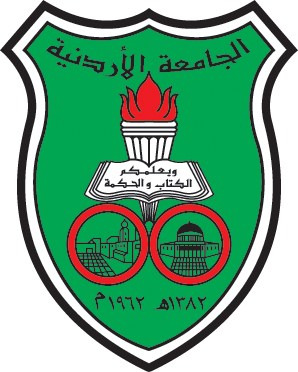 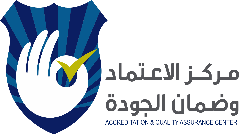 مُخَطَّط مادة دراسيّة إلكترونيّة18. منسّق المادة19. مدرسو المادة20. وصف المادة21. أهداف تدريس المادة ونتاجات تعلّمها22. محتوى المادة الدراسيّة وجدولها الزمني * أساليب التدريس، وتشمل: محاضرة متزامنة/ لقاء، محاضرة غير متزامنة/ لقاء.* أساليب التقييم، وتشمل: واجباتٍ منزليّة، اختبارًا قصيرًا، امتحانًا، اختبارَ قبل المختبر ... إلخ.23. أساليب التقييم 24. متطلّبات المادة25. السياسات المتّبعة في المادة26. المراجع27. معلومات إضافيّةمدرّس أو منسق المادة: ------------------- التوقيع: --------------------- - التاريخ: ------------------مقرّر لجنة الخُطّة/ القسم: -------------------------- التوقيع --------------------------------------رئيس القسم: ------------------------- التوقيع-----------------------------------------------مقرّر لجنة الخُطّة/ الكليّة: ------------------------- التوقيع --------------------------------------العميد: ------------------------------------------- التوقيع--------------------------------النثر العباسيّاسم المادة.12301342رقم المادة.23 ساعات معتمدةالساعات المعتمدة (نظريّة، عمليّة).33 ساعات معتمدةالساعات الفعلية (نظريّة، عمليّة).3لا يوجدالمتطلّبات السابقة/ المتطلّبات المتزامنة.4بكالوريوس اللُّغة العربيّة وآدابهااسم البرنامج.5رقم البرنامج.6الجامعة الأردنيّةاسم الجامعة.7الآدابالكليّة.8اللُّغة العربيّة وآدابهاالقسم.9سنة ثانيةمستوى المادة.102019/2020العام الجامعيّ/ الفصل الدراسيّ.11البكالوريوسالدرجة العلميّة للبرنامج.12لا يوجدالأقسام الأخرى المشتركة في تدريس المادة.13اللُّغة العربيّةلغة التدريس.14☐ مدمج    × إلكترونيأسلوب التدريس.15× Moodle     × Microsoft Teams   ☐Skype     ☐Zoom     ☐Others…………المِنَصّة الإلكترونيّة.1627/6/2020تاريخ استحداث مُخَطَّط المادة الدراسيّة/ تاريخ مراجعة مُخَطَّط المادة الدراسيّة17. الرجاء إدراج ما يأتي: رقم المكتب، الساعات المكتبية، رقم الهاتف، البريد الإلكتروني.د. عبدالله محمود أحمد إبراهيمa.almane@ju.edu.joالرجاء إدراج ما يلي: رقم المكتب، الساعات المكتبية، رقم الهاتف، البريد الإلكتروني.د. عبدالله محمود أحمد إبراهيمa.almane@ju.edu.joكما هو مذكور في الخطة الدراسية المعتمدة.تهدف هذه المادة إلى تَعَرُّف حيوات العصر العباسيّ: السياسيّة والاجتماعيّة والفكريّة، ثمّ تَبَيُّن أثرها في النثر العباسيّ، وَمِنْ ثَمَّ دراسة فنون النثر الفنيّ في ذلك العصر: الخُطبة، والرسالة، والمناظرة، والمقامة، والسيرة، و...، وَتَعَرُّف خصائصها الفنيّة وَسِماتها الأُسلوبيّة.ونتبيّن ذلك كلّه من دراسة نصوص مختارة ممثِّلة لتلك الفنون، والوقوف على كُتّابها، من مثل: أبي العبّاس السّفاح، وعبدالله بن المقفّع، وأبي عثمان عمرو بن بحر الجاحظ، وأبي العلاء المَعَرّي، وبديع الزّمان الهمذانيّ. الأهداف:تَعَرُّفُ المفاهيم الأساسيّة: النثر، الفنون النثريّة: الخُطبة، والرسالة، والمناظرة، والمقامة، والسيرة، و... . تَعَرُّفُ حيوات العصر العباسيّ: السياسيّة، والاجتماعيّة، والفكريّة.تَعَرُّفُ أهمِّ المدارس النثريّة في العصر العباسيّ، وشيوخِها، وخصائصها الفنيّة وَسِماتها الأُسلوبيّة.تحليلُ نصوص مختارة تمثّلُ الفنون النثريّة، وتبيُّنُ خصائصِها الفنيّة وَسِماتها الأُسلوبيّة. نتاجات التعلّم: يتوقع من الطالب عند إنهاء المادة أن يكون قادرًا على أن:يتعرَّفَ المفاهيم الأساسيّة: النثر، الفنون النثريّة: الخُطبة، والرسالة: الديوانيّة والإخوانيّة والأدبيّة، والمناظرة، والمقامة، والسيرة، و... .يطّلِعَ على حيوات العصر العباسيّ: السياسيّة، والاجتماعيّة، والفكريّة.يتَعَرَّفَ أهمَّ مدارس النثر في العصر العباسيّ، وشيوخِها، وخصائصها الفنيّة وَسِماتها الأُسلوبيّة.يُحَلِّلَ على نحوٍ شامل نصوصًا مُختارة تمثّلُ الفنون النثريّة، مُبَيِّنًا خصائصَها الفنيّة وَسِماتها الأُسلوبيّة. يتم إثبات تحقق نتاجات التعلّم المستهدفة من خلال أساليب التقييم والمتطلّبات الآتية:على الطالب أن يمتلك جهاز حاسوب موصول بالإنترنت، وكاميرا، وحسابًا على المِنَصّة الإلكترونيّة المُستخدمة.أ- سياسة الحضور والغيابب- الغياب عن الامتحانات وتسليم الواجبات في الوقت المحدّدج- إجراءات السلامة والصّحةد- الغِشّ والخروج عن النظام الصفيه- إعطاء الدرجاتو- الخدمات المتوفرّة في الجامعة التي تسهم في دراسة المادةأ-  الكتب المطلوبة، والقراءات والمواد السمعيّة والبصريّة المُخَصَّصة:العصر العباسيّ الأوّل، شوقي ضيفالعصر العباسيّ الثاني، شوقي ضيفالفنّ ومذاهبه في النثر العربيّ، شوقي ضيففنون النثر في الأدب العباسيّ، محمود عبد الرحيم صالحالمرجع في النثر العربيّ في العصر العباسيّ: دلالاته وخصائصه، عبد اللطيف عمرانالنثر العربيّ القديم مِنَ الشفاهيّة إلى الكتابيّة: فنونه، مدارسه، أعلامه، محمّد رجب النجّاربلاغة الكُتّاب في العصر العباسيّ، محمّد نبيه حجابالنثر الفنّي في القرن الرابع الهجري، زكي مباركنشأة الكتابة الفنيّة في الأدب العربيّ، حسين نصّارالنثر الفنيّ في العصر العباسيّ الأوّل: اتجاهاته وتطوّره، محمّد عبد الغني الشيخ في النثر العربيّ وفنون الكتابة، توفيق أبو الرُّبّالمناظرات في الأدب العربيّ إلى نهاية القرن الرابع، أحمد أمين مصطفىالمقامة، شوقي ضيفأدب السّيرة الذاتيّة، عبد العزيز شرفب-  الكتب الموصى بها، وغيرها من المواد التعليميّة الورقيّة والإلكترونيّة. البحوثُ العلميّةُ المُحَكَّمَةُ المُتَخَصِّصَةُ في النثر العباسيّ